МЕТОДИЧЕСКИЕ РЕКОМЕНДАЦИИ ПО ФОРМИРОВАНИЮ И ПОДГОТОВКЕ ОТЧЕТНОЙ ДОКУМЕНТАЦИИПримерная структура отчетной документации по расходованию гранта, выполняемым мероприятиямСопроводительное письмо;Опись документов;Титул;Три основных части:Часть 1. Отчет о результатах проектаКраткая справка о реализации проекта.Отчет о достижении показателей результативности использования Гранта, по состоянию на 31 декабря 2020 г. (Приложение № 5 к Соглашению).Отчет о ходе реализации мероприятий по состоянию на 31 декабря 2020 г. (Приложение № 6 к Соглашению).Пакет документов, подтверждающих сведения, предоставленные в обоих отчетах и справке.Часть 2. Отчет о расходовании средств грантаОтчет о расходовании средств Гранта по состоянию на 31 декабря 2020 г. (Приложение № 4 Соглашения).Пакет документов, подтверждающих сведения, представленные в отчете.Часть 3. Отчет о привлечении и расходовании средств софинансированияСведения о софинансировании процесса реализации проекта.Пакет документов, подтверждающих сведения, представленные в отчете.Методические рекомендации для грантополучателей по формированию и подготовке отчетной документацииОБЩАЯ ИНФОРМАЦИЯОтчетная документация формируется по итогам реализации всех мероприятий проекта и состоит из 3х частей: Часть 1 - Отчет о результатах проекта по итогам использования Гранта, Часть 2 - Отчет о расходовании средств Гранта, Часть 3 – Отчет о привлечении и расходовании средств софинансирования. На титульном листе должна стоять дата, подпись, печать. К отчету прикладывается опись всех документов, включенных в отчет (с датой, подписью руководителя и печатью организации) (пример описи представлен в приложении 2), а также сопроводительное письмо (с датой, подписью руководителя и печатью организации) (пример сопроводительного письма представлен в приложении 3).Отчет формируется в электронном виде.  Все документы, предоставленные в электронном виде должны быть скопированы или с оригиналов документов, или с соответствующим образом заверенных копий. На первом этапе проверки весь отчет проверяется экспертами. Все файлы электронной отчетной документации должны быть подписаны в соответствии с их внутренним содержанием (название файла должно отражать его содержание, быть кратким и информационно емким). Каждая часть отчетной документации должна быть выделена отдельно (папкой или файлом). Отчет высылается в срок до 10.01.2021 г. по адресу электронной почты, который будет сообщен организациям-получателям гранта в конце 2020 года, при этом высылаться может как отчет целиком, так и ссылка на облачное хранилище с отчетом.Второй этап. После устранения замечаний эксперта в организацию высылается письмо о приемке отчета и необходимости его отправления в Министерство просвещения Российской Федерации вэлектронном виде.Отчётная документация (оформленная соответствующим образом) записывается на электронный носитель (диск или флеш-накопитель) и направляется вместе с сопроводительным письмом и описью документов на адрес: 127006, Москва, ул. Каретный ряд, д. 2, не позднее 15 января 2020 года. 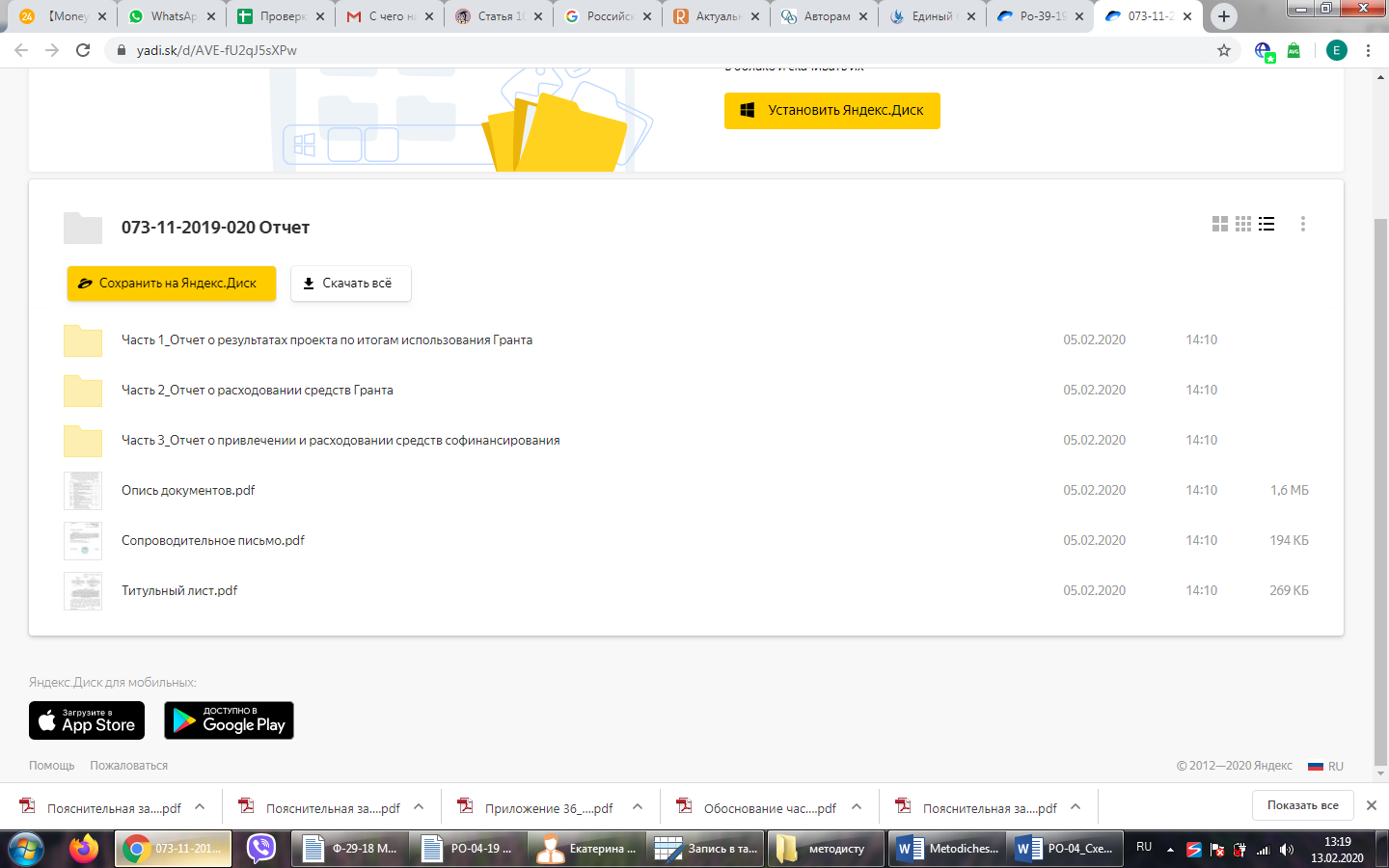 Документы, содержащие подписи и печати, должны быть представлены, в том числе, в формате pdf.Все пояснительные записки (при их наличии) о недостижении показателя(ей), отклонениях (в большую или меньшую сторону), отсутствии необходимых подтверждающих документов рекомендуется представить в корневой папке отчета (там где опись, титульный и т.д.).Часть 1. Отчет о результатах проекта по итогам использования ГрантаЧасть 1. Отчет о результатах проекта включает следующие документы:Краткую справку о реализации инновационного проекта, Отчет о достижении показателей результативности использования Гранта по состоянию на 31 декабря 2020 года (Приложение 5 Соглашения),Отчет о ходе реализации мероприятий по состоянию на 31 декабря 2020 года (Приложение 6 Соглашения), Пакет документов, подтверждающих сведения, представленные в обоих отчетах и справке.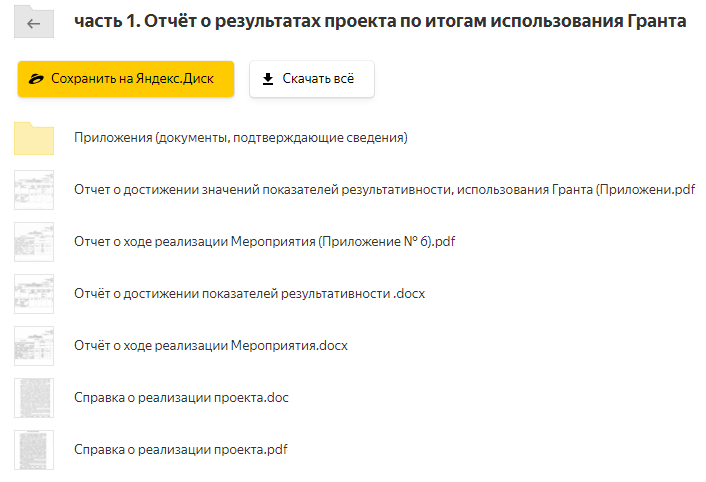 Краткая справка о реализации проекта пишется в свободной форме, но должна содержать информацию:о достижении целей и решении задач проекта, указанных в Концепции заявки, и результатах, полученных по итогам проекта, в целом;о результатах, полученных по итогам проекта;о созданных продуктах инновационной деятельности (не менее 3 продуктов), о проведенных мероприятиях;Если в рамках проекта проведено мероприятие (семинар, конференция, форум, съезд и т.д.) обязательно в подтверждающих документах должны быть представлены фотографии проведенного мероприятия с различных ракурсов, чтобы были видны общее количество участников, докладчики, баннеры, регистрация, экскурсии, выступления творческих коллективов и т.д. Также в подтверждающих документах по проведенным мероприятиям должны быть списки регистрации с необходимой информацией об участниках и их подписями;о создании видеоролика и проведении вебинаров;о создании и развитии методической сети и мероприятиях по внедрению и распространению инновационных практик и продуктов, а также участии в рамках национальной методической сети;о выполнении плана развития методической сети, указанном в Концепции заявки, с представлением дальнейшего плана ее развития на 3 года (сделать отдельным файлом, приложением к справке);о реализации плана-графика с указанием достигнутых результатов/результатов выполнения работ (сделать отдельным файлом, приложением к справке); описание организации повышения квалификации (минимальная продолжительность курсов не менее 16 часов с выдачей документа установленного образца).о команде проекта, участвующей в его реализации и разработке продуктов проекта;об итогах исполнения бюджета проекта и целевом использовании средств гранта;о дальнейших перспективах проекта.В Справке также должны быть представлены ссылки на документы/материалы, подтверждающие указанную в ней информацию, в том числе: сценарий ролика, программы вебинаров, регистрационные списки участников вебинаров (ссылка на них или приложены к отчету), ссылки на нормативные правовые или локальные акты по созданию условий инновационной деятельности,ссылки на методическую сеть, ее участников и растиражированные продукты,ссылки на списки учителей организации, включая прошедших повышение квалификации (с приложением удостоверений),и прочие документы, подтверждающие информацию, представленную в отчете.Данная справка будет являться резюме проекта и будет использована для представления проектов организаций на федеральном уровне и их дальнейшего продвижения в рамках реализации государственной программы Российской Федерации «Развитие образования», поэтому просим написать в ней все самое интересное о проекте.Приложения 5 и 6 Формулировки названий показателей (приложение 5) и перечня работ (приложение 6) должны быть идентичными формулировкам соответствующих показателей/работ в приложениях 2 и 3.Приложение 5Значение графы 8 «% выполнения плана» рассчитывается как «Достигнутое значение показателя» делится на «Плановое значение показателя» и умножается на 100%, пример 10/10*100=100 % выполнение плана.% выполнения плана должен быть 100%, но если % выполнения плана отличается от 100, не важно в меньшую или большую сторону, то в графе 9 должна быть отражена «Причина отклонения».Приложение 6В третий столбец Приложения 6 Соглашения «Количество» переносится количественное значение из аналогичного столбца Приложения 3.В столбец «Достигнуто» Приложения 6 Соглашения пишется количественный результат выполнения работ, соизмеримый с количеством, указанным во втором столбце (с указанием даты их проведения), и если имеется недостижение, то должна быть указана его причина.Также должны быть представлены все документы, подтверждающие выполнение прочих показателей результативности и хода реализации проекта (согласно Приложениям 2 и 3 Соглашения).Корректно заполненные формы отчета о достижении показателей результативности и отчета о ходе реализации мероприятий (Приложение 5 и 6 к Соглашению) должны быть подписаны руководителем организации, заверены печатью организации и включены в состав электронного отчета скан-копией в pdf формате. Также эти отчеты (оба отчета!) должны быть представлены в формате .doc с добавлением справа графы с указанием работающих ссылок на документы, подтверждающих каждую строчку отчета (пример ссылок разными способами ниже). В формате pdf не нужно включать столбец с ссылками. Столбец со ссылками на документы в версии приложений в формате doc предоставляется с целью оперативной проверки отчета.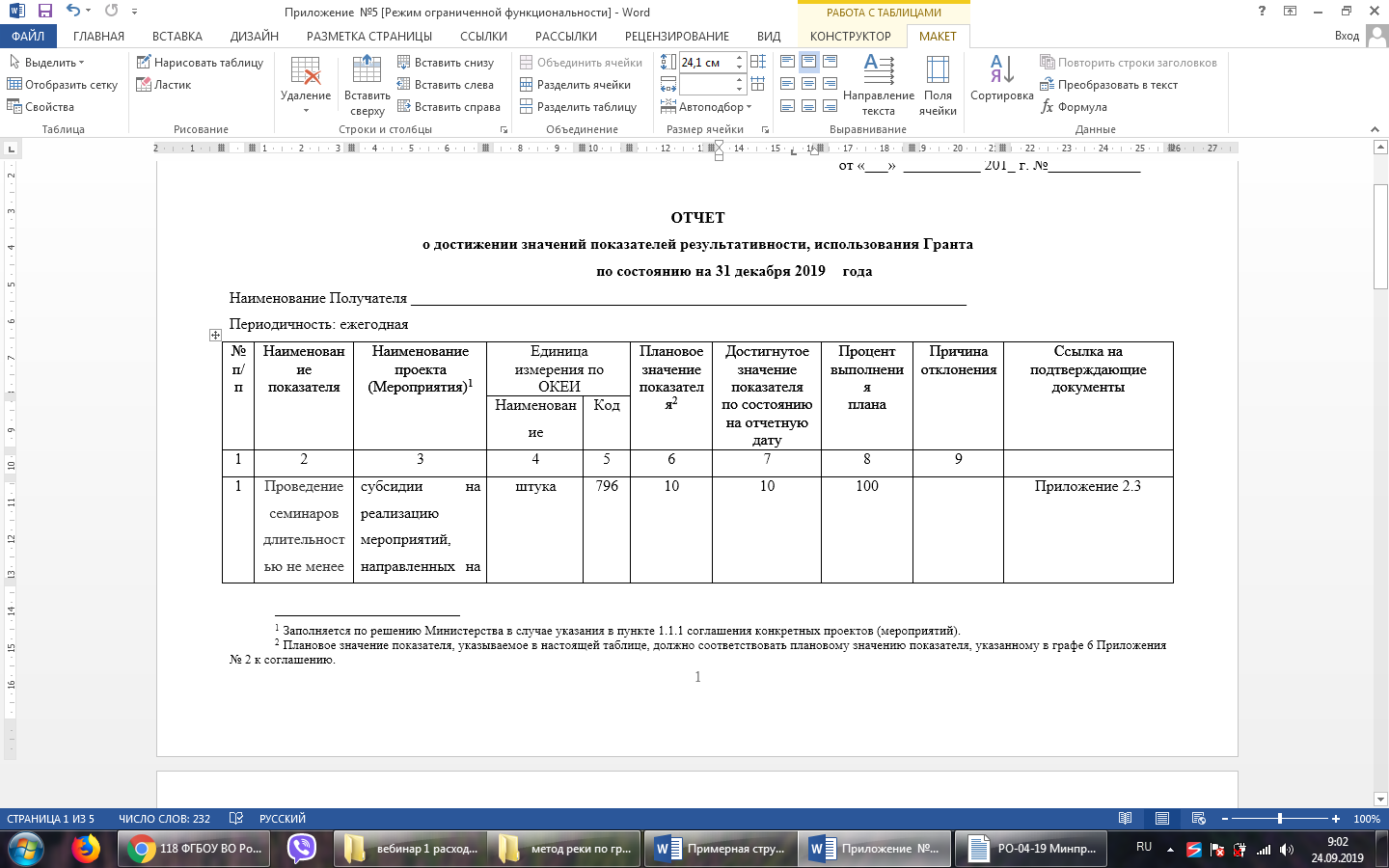 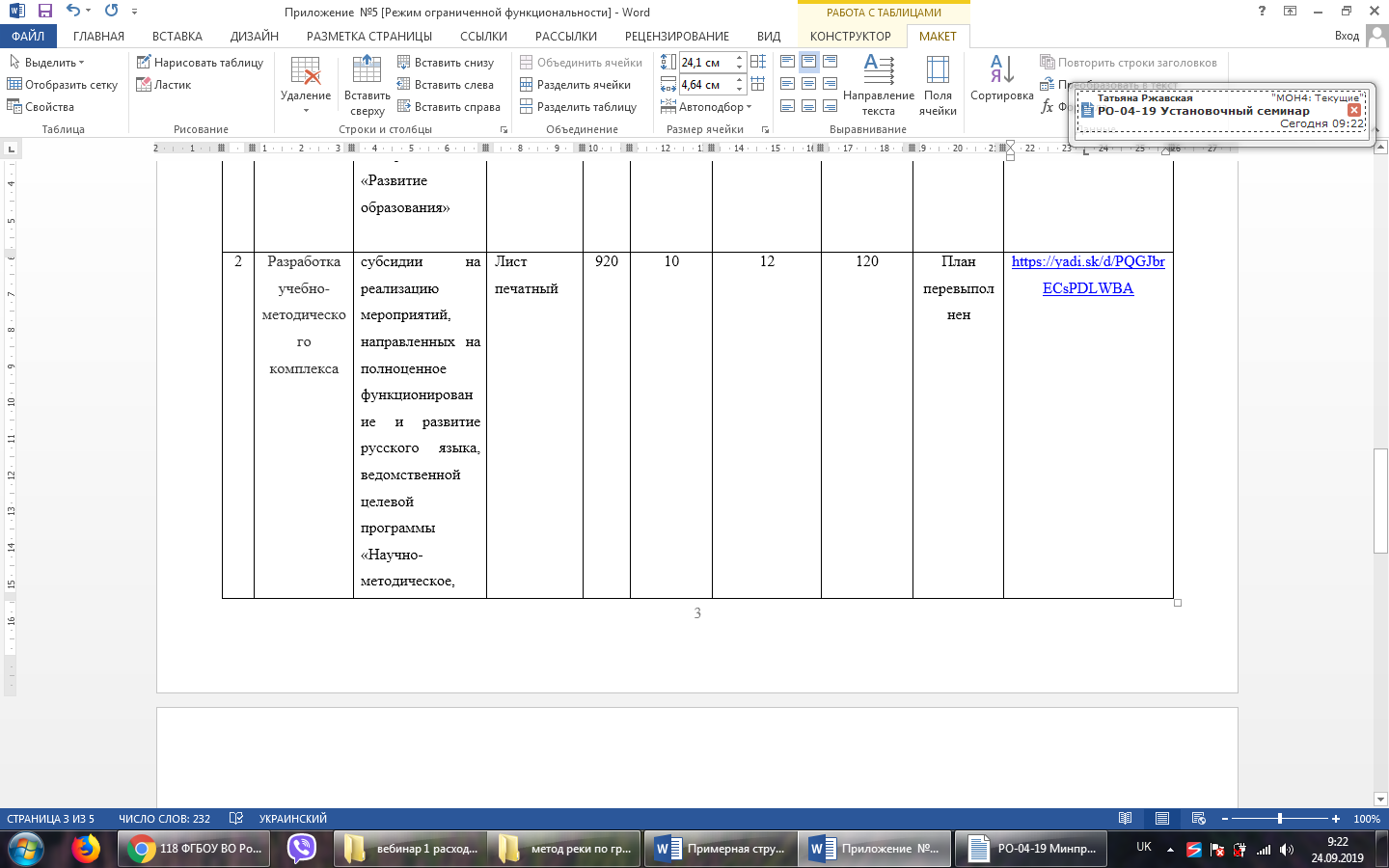 Пример состава Приложения с подтверждающими документами см ниже.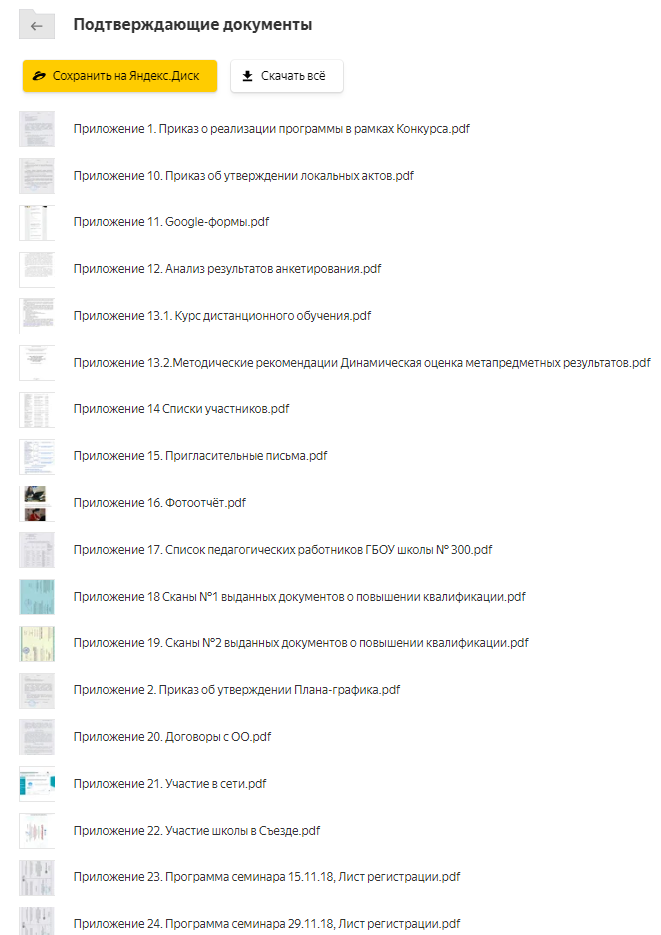 Отчет о достижении показателей результативности использования Гранта по состоянию на 31 декабря 2020 года (Приложение 5 Соглашения) и Отчет о ходе реализации мероприятий по состоянию на 31 декабря 2020 года (Приложение 6 Соглашения) заполняются в интегрированной информационной системе управления общественными финансами «Электронный бюджет» после того как они будут проверены экспертами и получено положительное заключение по итогам проверки.Часть 2. Отчет о расходовании средств Гранта.Часть 2. Отчет о расходовании средств Гранта включает в себя следующие документы:Отчет о расходовании средств Гранта по состоянию на 31 декабря 2020 г. (Приложение № 4 Соглашения);Пакет документов, подтверждающие сведения, представленные в отчете, включая реестр подтверждающих документов.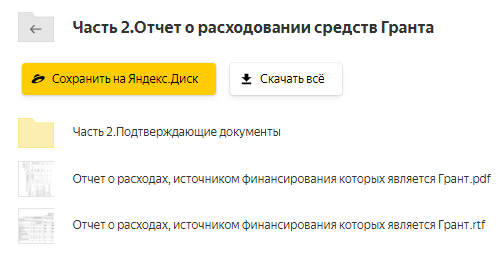 Отчет о расходовании средств Гранта заполняется согласно форме Приложения 4 к Соглашению. Заполненная форма должна быть подписана, заверена печатью и включена в состав отчета приложением в pdf-формате.Этот отчет также должен быть представлен в формате .doc с добавлением справа графы с указанием работающих ссылок на документы, подтверждающих каждую строчку отчета. В формате pdf не нужно включать столбец с ссылками. Столбец со ссылками на документы в версии приложений в формате doc предоставляется с целью оперативной проверки отчета.Статьи затрат Приложения 4 Соглашения, т.е. суммы в отчетной форме (приложение 4) должны стоять в тех же статьях затрат что и в приложении 1 Соглашения. Обращаем внимание, что:в форме отчета о расходах приложения 4 Соглашения значения сумм указываются в тысячах рублей с точностью до десятичного знака;в форме отчета о расходах приложения 4 Соглашения, столбцы 4 и 5 таблицы (отчетный период и нарастающим итогом) будут совпадать,Суммы в приложении 1 и приложении 4 должны быть одинаковыми, но возможно перераспределение суммы между статьями расходов в рамках 10% от суммы гранта. Все изменения свыше 10% от суммы гранта должны быть согласованы с Министерством просвещения Российской Федерации. Документ с согласованием изменений должен быть представлен в составе отчета.Если сумма фактических расходов (Приложение 4) меньше заявленной в Приложении 1, в отчетной форме должна стоять сумма экономии в строке «Возвращено в федеральный бюджет». Сумма по всем кодам расходов должна быть равна сумме гранта в тысячах рублей (перед таблицей в приложении 4 указана единица измерения).Отдельным файлом рекомендуем представить реестр подтверждающих документов:Реестр подтверждающих документов по части 2:Рекомендации по формированию пакета исходной документацииК отчету должны быть приложены документы, подтверждающие сведения, представленные в отчете. Эти документы, должны быть обозначены ссылками на статьи расходов отчетной формы и содержать достаточно информации, чтобы было возможно однозначно:- идентифицировать вид расходов,- определить качественные и количественные характеристики расходов,- подтвердить факт расходов (это особенно важно для услуг и работ, не имеющих материального результата).В наличии должны быть все сопутствующие подтверждающие платежные (бухгалтерские) документы. 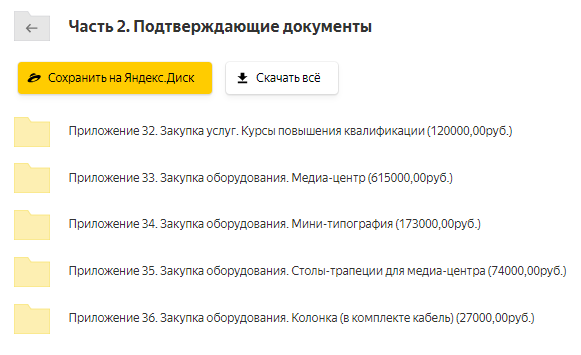 Ниже пример реестра активных ссылок по финансовым документам.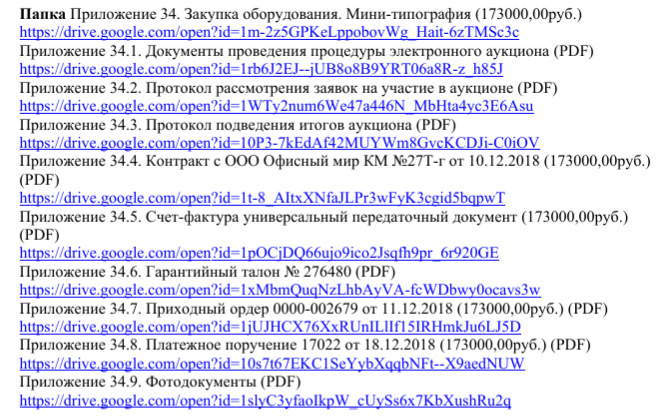 Рекомендации по формированию пакета исходной документации представлены в методических рекомендациях по расходованию средств Гранта.При расчете наличными деньгами:расходный кассовый ордер, подтверждающий выдачу денег из кассы организации;авансовый отчет;кассовый чек (квитанции к приходным кассовым ордерам приниматься не будут);товарный чек (накладная).При безналичной оплате:накладная (или акт выполненных работ/оказания услуг);договор (если имеется);платежное поручение.При оплате труда привлекаемых работников:расчетно-платежная ведомость;табель учета рабочего времени привлекаемых работников;трудовой договор; расчет взносов во внебюджетные фонды, платежное поручение, подтверждающее оплату взносов и НДФЛ.При привлечении профильных специалистов:копии документов о специальной подготовке.При оплате командировочных расходов:договор (в случае оплаты расходов привлеченного специалиста);приказ о командировке, командировочное удостоверение;локальный нормативный акт, определяющий порядок и размеры возмещения расходов, связанных со служебными командировками;расходно-кассовый ордер, подтверждающий получение суточных, билеты;счета об оплате гостиницы; отчет о командировке штатного сотрудника, акт выполненных работ привлеченного специалиста.При приобретении оборудования, основных средствакты формы ОС-1 или приходные ордера формы М-4 (в зависимости от принятого в организации стоимостного критерия для учета основных средств и МПЗ);по потребляемым материальным ценностям – акты списания (на какое мероприятие или нужды).При оплате услуг, подлежащих обязательному лицензированию:копии лицензий Исполнителей, при оплате аренды имущества (помещений, транспортных средств);предоставление копий, подтверждающих права арендодателя на сдачу имущества в аренду.Пример 1. Заключен договор на приобретение товарно-материальных ценностей. К договору должны быть приложены:товарно-транспортная накладная;платежное поручение;документ, подтверждающий постановку на балансовый учет материальных ценностей;если договор на поставку компьютерного оборудования – спецификация на товар;Пример 2. Заключен договор на выполнение работ/оказание услуг. К договору должны быть приложены:если договор на выполнение ремонтных работ – к нему должна быть смета на виды работ;если договор на выполнение работ (проведение вебинаров, разработка методических рекомендаций) – разработанное техническое заданиеакт выполненных работ/оказанных услугплатежное поручениеВ целях достоверности сведений, указываемых в финансовых отчетах, любые исправления/дополнения первичных документов не допускаются.Все документы должны быть подписаны уполномоченным лицом и проставлены печати.Если прикладывается электронная версия документов, то требуются сканы документов с подписью и печатью руководителя «копия верна».Отчет о расходовании средств Гранта (Приложение 4 Соглашения) также заполняется в интегрированной информационной системе управления общественными финансами «Электронный бюджет» после того как они будут проверены экспертами и получено положительное заключение по итогам проверки.Если имеется неизрасходованный остаток гранта, то организация самостоятельно возвращает средства в срок до 01 июня 2021 г. (не позднее 35-го рабочего дня со дня поступления средств от возврата дебиторской задолженности).Часть 3. Отчет о привлечении и расходовании средств софинансирования Данный раздел отражает выполнение условий конкурсной документации и условий Соглашения о привлечении и расходовании средств софинансирования для реализации проекта. Сведения о софинансировании процесса реализации проекта включает следующие документы: Таблица по привлечению и использованию средств софинансированияТаблица направлений расходования средств софинансированияОбязательно должна быть заполнена таблица по привлечению и использованию средств софинансирования: Если средства софинансирования были использованы, требуется подтверждение целевого использования средств и заполнение таблицы направлений расходования средств софинансирования. В таблице указаны основные направления расходования целевых средств, но если были использованы другие направления, можно дополнить таблицу:* Сумма в строке «Итого» должна совпадать с суммой, указанной в строке «Использование средств софинансирования при реализации проекта» в таблице по привлечению и использованию средств софинансирования.К данной форме должны быть приложены копии документов, подтверждающих сведения, представленные в таблице (аналогично Части 2). Заполнение отчетных формВ составе отчета 3 формы, требуемые для заполнения организацией по окончании проекта. Приложения 4, 5 и 6 к Соглашению должны быть в обязательном порядке подписаны руководителем организации и заверены печатью организации! Документ должен быть оформлен в полном соответствии со структурой и содержанием приложений №№4, 5 и 6. Не допускается какое-либо изменение структуры форм отчетов, наименований таблиц, столбцов и строк! По всем отклонениям от плановых показателей (в большую или меньшую сторону) должна быть представлена пояснительная записка, заверенная и подписанная руководителем организации!Если организация не успела получить деньги или не успела их потратить, отчетные формы все равно заполняются, при этом форма отчета о расходах приложения 4 Соглашения будет с нулевыми показателями, а форма отчетов о достижении значений показателей результативности и хода реализации мероприятий заполняется по факту полученных результатов. Если организация успела потратить лишь часть полученных средств, отчетные формы заполняются по факту расходования средств и в отчете о расходах указывается сумма средств, возвращаемых в бюджет.Все отчетные формы заполняются в интегрированной информационной системе управления общественными финансами «Электронный бюджет» после того как они будут проверены экспертами и получено положительное заключение по итогам проверки.Формат предоставления отчетных материаловформат А4;основной текст - Times New Roman, кегль 12;текст в таблицах - кегль 12 или 10;интервал  -  1,5;верхнее и нижнее поля - 2,5 см; левое поле - 3 см, правое поле - 1,5 см;отступ (абзац) – 1,25 см.Типичные замечания к отчетной документации и приложениям к отчетуОтсутствует титульный лист отчета с подписью/печатью организации. Отсутствует опись документов, отсутствует в ней печать и подпись должностного лица.Отсутствуют заверенные финансовые документы, подтверждающие выполнение работ (предоставление услуг) (издание материалов, закупку основных средств, выплату заработных плат и т.д.).В договорах отсутствует печать.В подтверждающих документах отсутствует дата, подписи, печати.Несоответствие разработанных материалов теме проекта.Отсутствуют Ф.И.О. на сертификатах, дипломах, свидетельствах и т.д.Отсутствуют сканы первых страниц опубликованных материалов либо справки о публикации.В отчетах о расходах, источником финансового обеспечения которых является грант (приложение 4):в графе «Размер использования гранта» вместо значения «0,00» представлены пустые ячейки,несоответствие разряда чисел (количество знаков после запятой), несоблюдение иерархии структуры строк (итоговая строка и подстроки),не отражение в отчете части средств гранта, подлежащей возврату в бюджет.Отсутствуют даты, периодичность в приложениях к отчетным материалам.Некорректно заполнены графы.Приложение 5: Неверно посчитан процент выполнения плана.В приложениях к отчету некорректно представлены единицы измерения.Несоответствие наименований показателей аналогичным в соглашении.Несоответствие содержания показателей в приложении аналогичным графам в соглашении.Приложение 6: Не выполнение методических рекомендаций к составлению отчета: перечень, количество, сроки их выполнения не соответствуют перечню, количеству, срокам, указанными в Приложении 3 к Соглашению.Наличие пустых ячеек в таблицах отчета.Отчетные материалы не заверены уполномоченным лицом.Не представлено согласование изменений сумм расходов по статьям затрат свыше 10% суммы гранта.ВАЖНО! Если организация не может доработать отчет по отдельным замечаниям, предоставить запрашиваемые экспертом подтверждающие документы, необходимо приложить в отчет пояснительные записки по каждому невыполненному замечанию, по каждому факту несоответствия/невыполнения.Приложение 1Министерство просвещения Российской Федерации_____________________________________________(указать полное наименование организации)Соглашение № _____________(указать номер соглашения и дополнительного соглашения при наличии)УТВЕРЖДАЮОТЧЕТО РАСХОДОВАНИИ ГРАНТА В ФОРМЕ СУБСИДИИ, ПРЕДОСТАВЛЕННОГО ИЗ ФЕДЕРАЛЬНОГО БЮДЖЕТА НА РЕАЛИЗАЦИЮ МЕРОПРИЯТИЯ «СОЗДАНИЕ СЕТИ ШКОЛ, РЕАЛИЗУЮЩИХ ИННОВАЦИОННЫЕ ПРОГРАММЫ ДЛЯ ОТРАБОТКИ НОВЫХ ТЕХНОЛОГИЙ И СОДЕРЖАНИЯ ОБУЧЕНИЯ И ВОСПИТАНИЯ, ЧЕРЕЗ КОНКУРСНУЮ ПОДДЕРЖКУ ШКОЛЬНЫХ ИНИЦИАТИВ И СЕТЕВЫХ ПРОЕКТОВ» ВЕДОМСТВЕННОЙ ЦЕЛЕВОЙ ПРОГРАММЫ «РАЗВИТИЕ СОВРЕМЕННЫХ МЕХАНИЗМОВ И ТЕХНОЛОГИЙ ДОШКОЛЬНОГО И ОБЩЕГО ОБРАЗОВАНИЯ» ГОСУДАРСТВЕННОЙ ПРОГРАММЫ РОССИЙСКОЙ ФЕДЕРАЦИИ  «РАЗВИТИЕ ОБРАЗОВАНИЯ»Соглашение от «___» ________ 2020 г. № ________________ о предоставлении из федерального бюджета гранта в форме субсидий на реализацию мероприятия «Создание сети школ, реализующих инновационные программы для отработки новых технологий и содержания обучения и воспитания, через конкурсную поддержку школьных инициатив и сетевых проектов» ведомственной целевой программы «Развитие современных механизмов и технологий дошкольного и общего образования» государственной программы Российской Федерации  «Развитие образования»Руководитель работ: (должность, краткое наименование организации   _________(подпись, печать, ФИО руководителя)___  _______2021(дата предоставления отчета)Приложение 2ОПИСЬотчетных материалов, предоставляемых …. в рамках исполнения Соглашения от … 2020 года  № … о предоставлении гранта в форме субсидии на реализацию мероприятия  «Создание сети школ, реализующих инновационные программы для отработки новых технологий и содержания обучения и воспитания, через конкурсную поддержку школьных инициатив и сетевых проектов» ведомственной целевой программы «Развитие современных механизмов и технологий дошкольного и общего образования»  государственной программы Российской Федерации  «Развитие образования»Директор		 ___________                               ______________ / ___ /			М.П.Приложение 3Министерство просвещения Российской ФедерацииДепартамент цифровой трансформации и больших данныхКузьмину П. В.О направлении отчетных материалов…. (далее  ….)  в соответствии с условиями соглашения …. от «…» …. 2020 г. о предоставлении из федерального бюджета гранта в форме субсидии в рамках реализации мероприятия  «Создание сети школ, реализующих инновационные программы для отработки новых технологий и содержания обучения и воспитания, через конкурсную поддержку школьных инициатив и сетевых проектов» ведомственной целевой программы «Развитие современных механизмов и технологий дошкольного и общего образования»  государственной программы Российской Федерации  «Развитие образования», заключенного между Министерством просвещения Российской Федерации и ….,  направляет Вам отчет о расходовании средств гранта.Приложение: Опись отчетных материалов на … л. в 1 экз.Отчетные материалы на электронном носителе в 1 экз.С уважением,Директор		 ___________                               ______________ / ___ /			М.П.№ п/пСтатья расходовДокументы, являющиеся основанием для выплатСумма Документы, подтверждающие выполнение работВыплаты персоналуДополнительное соглашение к трудовому договору №… от …. Положение об оплате трудаПоложение о рабочей группе….. руб.Расчетная ведомость (сумма) …Платежное поручение (сумма)…Акт выполненных работ (сумма) …Выплаты персоналу…Выплаты персоналу…Итого по статье расходовИтого по статье расходов….. руб.Закупка работ и услуг Договор №… от …. Конкурсная документация о проведении конкурса (аукциона) ….. руб.Платежное поручение №… от …. (сумма)Платежное поручение №… от …. (сумма)Акт выполненных работ №… от …. (сумма)Счет №… от ….(сумма)И т.д.Закупка работ и услуг …..Закупка работ и услуг …..Итого по статье расходовИтого по статье расходов….. руб.Закупка непроизведенных активовДоговор №… от …. Конкурсная документация о проведении конкурса (аукциона) ….. руб.Платежное поручение №… от …. (сумма)Платежное поручение №… от …. (сумма)Акт выполненных работ №… от …. (сумма)Счет №… от ….(сумма)Документ, подтверждающий постановку на балансовый учет материальных ценностейИ т.д.….. ….. Итого по статье расходовИтого по статье расходов….. руб.Уплата налогов, сборов и иных платежей в бюджеты бюджетной системы Российской Федерациируб.Платёжное поручениеИные выплаты•	приказ о командировке, командировочное удостоверение;•	локальный нормативный акт, определяющий порядок и размеры возмещения расходов, связанных со служебными командировками;•	отчет о командировке штатного сотрудника, акт выполненных работ привлеченного специалиста.руб.расходно-кассовый ордер, подтверждающий получение суточных, билеты;•	счета об оплате гостиницы; Выплаты по окончательным расчетамСумма (должна соответствовать сумме гранта)Сумма (должна соответствовать сумме гранта)Сумма (должна соответствовать сумме гранта)….. руб.Бюджетные средстваВнебюджетные средстваПривлечение средств софинансирования при реализации инновационного проектаДа, привлекалисьУказать размер: __________рублейУказать источник инвестиций ____________________________Нет, не привлекались Указать причину____________________________Да, привлекалисьУказать размер: __________рублейУказать источник инвестиций _______________________________Нет, не привлекались Указать причину_______________________________Использование средств привлеченных инвестиций при реализации инновационного проектаДа, использовалисьУказать размер всего:__________рублейНет, не использовалисьУказать причину_____________________Да, использовалисьУказать размер всего: __________рублейНет, не использовалисьУказать причину________________________№ п/пНаименованиеПризнакбюджет/внебюджетНаправления расходования целевых средствСтоимость,(тыс. руб.)1.Выплаты персоналу2.Закупка работ и услуг3.Закупка непроизведенных активов, нематериальных активов, материальных запасов и основных средств4.Уплата налогов, сборов и иных платежей в бюджеты бюджетной системы Российской Федерации5.Иные выплатыИТОГО по средствам бюджета субъектаИТОГО по средствам внебюджета МинистерствоДиректорДепартамента цифровой трансформации и больших данных____________ П. В. Кузьмин“____”__________________ г.ПолучательУказать должность и полное наименование организации___________ (ФИО руководителя)       Подпись“____”__________________ г. (дата предоставления отчета)№ п/пНаименование документаКол-во экз.Кол-во стр.1.Часть 1. Отчет о результатах проекта по итогам использования Гранта1.1.Краткая справка о реализации проекта 1.2.Отчет о достижении показателей результативности использования Гранта (Приложение №5 Соглашения)1.3.Отчет о ходе реализации мероприятий (Приложение №6 Соглашения) 1.4.Часть 1. Подтверждающие документы 1.4.1.1.4.2.1.4.2.1.1.4.2.2.1.4.3.2Часть 2. Отчет о расходовании средств Гранта2.1.Отчет о расходовании средств Гранта (Приложение №4 Соглашения)2.2.Часть 2. Подтверждающие документы 2.2.1.2.2.1.1.2.2.1.2.2.2.1.3.2.2.1.4.2.2.1.5.2.2.2.3.Часть 3. Отчет о привлечении и расходовании средств софинансирования3.1.Отчет о привлечении и расходовании средств софинансирования3.2.Часть 3. Подтверждающие документы …. 2021 года№ …